Вх. № ………………………… / ……………………..З А Я В Л Е Н И ЕЗА ИЗДАВАНЕ НА УДОСТОВЕРЕНИЕ ЗА ДЕКЛАРИРАНИ ДАННИ ПО ЗАКОНА ЗА МЕСТНИТЕ ДАНЪЦИ И ТАКСИ (ЗМДТ)(Уникален идентификатор на административната услуга - 2071)От …………………………………………………...…………………………………………..………….(посочете трите имена на физическото лице или наименованието на юридическото лице)ЕГН/ЕИК……………………………………….., постоянен/настоящ адрес или адрес на управление на юридическото лице: гр./с. .................................................., община…………………………...……, област…………………………. ул. (ж.к.) …………………..………………………………………., тел.: ……………………………....................., електронен адрес .............................................................юридическото лице се представлява от ………………………...…………………………………………………………………………..………………………………………………………………………….(трите имена на представителя/пълномощника и ЕГН)№/дата на пълномощното ………………...………………………………………..…………….УВАЖАЕМА Г-ЖО/Г-Н ………………………………,Заявявам желанието си да ми бъде издадено удостоверение за облагаеми имущества и декларирани данни по ЗМДТ, което ми е необходимо във връзка с .......................................................................................................................................................................Прилагам документ за платена такса, освен ако плащането е извършено по електронен път.Плащането е извършено по електронен път (отбележете със знак , когато плащането е извършено по електронен път).Желая издаденият индивидуален административен акт да бъде получен:Лично от ЦАОЧрез лицензиран пощенски оператор на   адрес:..........................................................................................................................................……………………………………………………………………..………………………………………,като декларирам, че пощенските разходи са за моя сметка, платими при получаването на акта за вътрешни пощенски пратки, и съм съгласен документите да бъдат пренасяни от оператора за служебни цели. Индивидуалният административен акт да бъде изпратен:като вътрешна препоръчана пощенска пратка.като вътрешна куриерска пратка;като международна препоръчана пощенска пратка.По електронен път на електронен адрес…………………………………………………Моля, изберете вида на услугата: Обикновена услуга                            Бърза услуга                              Експресна услуга Дата:  .....................................                                                   ЗАЯВИТЕЛ: ......................................	  ден, месец, година                                                                                        (подпис)                                                                                    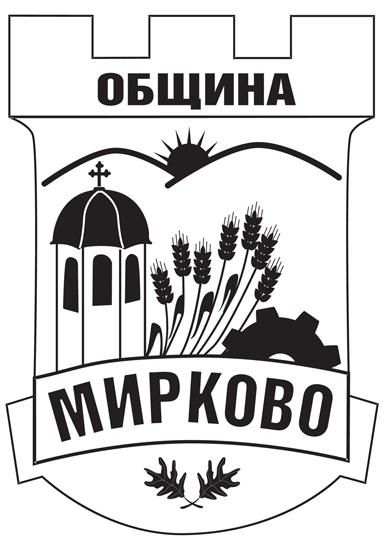 